5City of SadievilleP.O. Box 129, 605 Pike Street Sadieville, Kentucky 40370AGENDASPECIAL CITY MEETING WEDNESDAY, SEPTEMBER 2, 2021 – 10:00 A.M.CITY HALLCALL TO ORDERMOMENT OF SILENCEROLL CALL/DETERMINATION OF QUORUMSADIEVILLE SCHOOLMAINTENANCE TOOLS856 PIKE ST SALEFESTIVAL UPDATEPOLICE DEPT WATER BILLSTEPS TO GO TO LP TANK AT CITY HALLOPEN MAINTENANCE PROJECTS AND UPCOMING PROJECTSCOMPUTER ISSUESADJOURNMENTZoom Link: https://us06web.zoon.us/j/84630080271?Passcode: 425039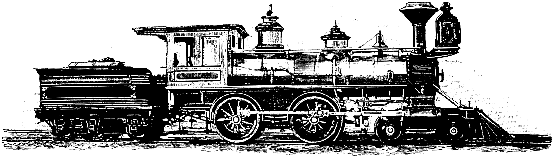 